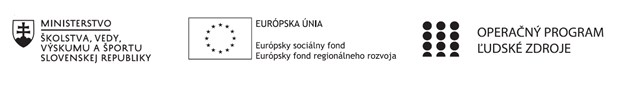 Písomný výstup pedagogického klubu 10.Pokyny k vyplneniu Písomného výstupu pedagogického klubu:	Písomný výstup zahrňuje napr. osvedčenú pedagogickú prax, analýzu s odporúčaniami, správu s odporúčaniami. Vypracováva sa jeden písomný výstup za polrok. V riadku Prioritná os – VzdelávanieV riadku špecifický cieľ – riadok bude vyplnený v zmysle zmluvy o poskytnutí NFPV riadku Prijímateľ -  uvedie sa názov prijímateľa podľa zmluvy o poskytnutí nenávratného finančného príspevku (ďalej len "zmluva o NFP")V riadku Názov projektu -  uvedie sa úplný názov projektu podľa zmluvy NFP, nepoužíva sa skrátený názov projektu V riadku Kód projektu ITMS2014+ - uvedie sa kód projektu podľa zmluvy NFPV riadku Názov pedagogického klubu (ďalej aj „klub“) – uvedie sa  celý názov klubu V riadku Meno koordinátora pedagogického klubu – uvedie sa celé meno a priezvisko koordinátora klubuV riadku Školský polrok -  výber z dvoch možnosti – vypracuje sa za každý polrok zvlášťseptember RRRR – január RRRR február RRRR – jún RRRR V riadku Odkaz na webové sídlo zverejnenej správy – uvedie sa odkaz / link na webovú stránku, kde je písomný výstup zverejnenýV tabuľkách Úvod ,Jadro a Záver sa popíše výstup v požadovanej štruktúre V riadku Vypracoval – uvedie sa celé meno a priezvisko osoby/osôb (členov klubu), ktorá písomný výstup vypracovala  V riadku Dátum – uvedie sa dátum vypracovania písomného výstupuV riadku Podpis – osoba/osoby, ktorá písomný výstup vypracovala sa vlastnoručne   podpíšeV riadku Schválil - uvedie sa celé meno a priezvisko osoby, ktorá písomný výstup schválila (koordinátor klubu/vedúci klubu učiteľov) V riadku Dátum – uvedie sa dátum schválenia písomného výstupu V riadku Podpis – osoba, ktorá písomný výstup schválila sa vlastnoručne podpíše.Prioritná osVzdelávanieŠpecifický cieľ1.2.1 Zvýšiť kvalitu odborného vzdelávania a prípravy reflektujúc potreby trhu prácePrijímateľSúkromná stredná odborná škola - ELBA, Smetanova 2, PrešovNázov projektuVzdelávanie 4.0 – prepojenie teórie s praxouKód projektu  ITMS2014+312011ADL9Názov pedagogického klubu Pedagogický klub finančnej a matematickej gramotnosti -prierezové témy.Meno koordinátora pedagogického klubuIng.Tatiana ŠefčikováŠkolský polrok 01.02.2021-30.06.2021Odkaz na webové sídlo zverejnenia písomného výstupuhttps://ssoselba.edupage.org/a/pedagogicky-klub-c-3ÚvodPedagogický klub finančnej a matematickej  gramotnosti– prierezové témy je  vytvorený učiteľmi všeobecno-vzdelávacích, odborných predmetov a OV, ktorí sa stretávajú s témou finančnej gramotnosti a matematickej gramotnosti vo výučbe svojho predmetu, ako prierezovej témy. Klub bude fungovať počas školských rokov, od septembra 2020 do januára 2023 (spolu 25 mesiacov) a jeho udržateľnosť vychádza z koncepcie nového modelu SOŠ, ktorého súčasťou sú „riešiteľské rady“ tímov pre vzdelávacie oblasti ISCED 3A, ISCED 3C a pre odborné vzdelávanie a prípravu. Spôsob organizácie: stretnutia 2 krát do mesiaca. Dĺžka jedného stretnutia: 3 hodiny.Varianta klub: pedagogický klub s výstupmi.Zrealizované stretnutia pedagogického klubu v období 02/2021-06/2021:Február 2021 – 2 stretnutia, každé v trvaní 3 hod. obe onlineMarec  2021 – 2 stretnutia, každé v trvaní 3 hod. ,4.3 prezenčne, 18.3 onlineApríl 2021 - 2 stretnutia, každé v trvaní 3 hod., obe onlineMáj 2021 -  2 stretnutia, každé v trvaní 3 hod., 6.5 online, 20.5 prezenčneJún 2021- 2 stretnutia, každé v trvaní 3 hod., obe prezenčneZameranie pedagogického klubu: Pedagogický klub sa bude zameriavať na rozvoj finančnej gramotnosti v rámci odborného vzdelávania a prípravy na povolanie, ako prierezovej témy a tiež matematickej gramotnosti v bežnom živote. Cieľom realizácie aktivít pedagogického klubu je zvýšenie odborných kompetencií pedagogických zamestnancov pre ďalšie zvyšovanie úrovne finančnej gramotnosti žiakov naprieč vzdelávaním.V rámci činnosti pedagogického klubu sa chceme zaoberať najefektívnejšími metódami a stratégiami pre rozvoj finančnej gramotnosti. Vychádzame z identifikovaných potrieb odborného vzdelávania a prípravy v tejto oblasti, ako sú:prakticky používať informácie z oblasti finančnej gramotnosti- v konkrétnych situáciách,aplikovať vedomosti o zákonitostiach, zásadách, procesoch, normách a všeobecných pojmoch z finančnej gramotnosti v širších súvislostiach,monitorovať, analyzovať, plánovať, organizovať a vyhodnocovať konkrétne pracovné postupy s ohľadom na efektívnosť, finančnú náročnosť a hospodárnosť.Finančná gramotnosť  zvyšuje a pozitívne vplýva na rozvoj matematickej gramotnosti žiaka. Odstraňuje bezduché drilovanie od pamäťového učenia sa s porozumením.Cieľom činnosti nášho pedagogického klubu bude vytvárať inovatívne materiály, Best Practice, OPS, zdieľa skúseností, vymieňať si názory v oblasti rozvoja matematickej a finančnej gramotnosti žiakov. Ďalšie činnosti, ktoré budú realizované v rámci pedagogického klubu:Tvorba Best Practice, Prieskumno-analytická  a tvorivá činnosť týkajúca sa výchovy a vzdelávania a vedúca k zlepšeniu a identifikácii OPS, Výmena skúseností pri aplikácii moderných vyučovacích metód, Výmena skúseností v oblasti medzi-predmetových vzťahov,Tvorba inovatívnych didaktických materiálov,Diskusné posedia a štúdium odbornej literatúry, Identifikovanie problémov v rozvoji finančnej a matematickej gramotnosti žiakov a možné riešenia.Stručná anotáciaPedagogický klub finančnej  a matematickej gramotnosti – prierezové témy sa zaoberal nasledujúcimi témami:- tvorba a zdieľanie Best Practice, efektívne metódy vzdelávania zvyšujúce úroveň finančnej gramotnosti žiakov, diskusné posedenia k preštudovanej literatúre súvisiacej s najnovšími poznatkami z oblasti finančnej matematiky, identifikácia potrieb z hľadiska odborného vzdelávania a prípravy na povolanie, OPS a zásady ich tvorby, prezentácia, - metódy práce s textom, odborný text, skladanie textu, metóda kľúčových slov, - brainstormingové metódy a ich aplikácia s cieľom zvýšiť úroveň finančnej a matematickej gramotnosti žiakov, stanovenie cieľov a postupov k dosiahnutiu cieľa,- kognitívne metódy  a ich vplyv na rozvoj finančnej a matematickej gramotnosti žiakov.Kľúčové slováMatematická gramotnosť, finančná gramotnosť, Best Practice, OPS, výmena skúseností, metódy a inovácie.Zámer a priblíženie témy písomného výstupuZámerom nášho výstupu je popísať aktivity zrealizované učiteľmi, členmi pedagogického klubu na zasadnutiach pedagogického klubu finančnej a matematickej gramotnosti– prierezové témy.Priblíženie témy: Finančné vzdelávanie predstavuje dôležitú súčasť komplexnej edukácie žiaka. Pre úspešnú realizáciu vzdelávania v oblasti finančnej gramotnosti je najdôležitejšie porozumenie podstate finančnej gramotnosti. Národný štandard  definuje finančnú gramotnosť ako „schopnosť využívať poznatky, zručnosti a skúsenosti na efektívne riadenie vlastných finančných zdrojov s cieľom zaistiť celoživotné finančné zabezpečenie seba a svojej domácnosti.“ PISA definuje finančnú gramotnosť ako znalosť a pochopenie finančných pojmov a rizík; sú to schopnosti, motivácia a sebadôvera využívať získané vedomosti za účelom vykonávania efektívnych rozhodnutí v celom rade finančných súvislostí s cieľom zlepšiť finančnú situáciu jednotlivca i spoločnosti, a tým im umožniť účasť na ekonomickom dianí. Finančná gramotnosť obsahuje tri zložky: peňažnú gramotnosť, cenovú a rozpočtovú. Je súčasťou širšej ekonomickej gramotnosti. Neoddeliteľnou súčasťou finančnej gramotnosti sú makroekonomické aspekty, oblasť daní, peňažné toky. S finančnou gramotnosťou súvisí gramotnosť matematická – numerická, informačná a právna.Počas zasadnutí nášho klubu sme sa snažili uvedené zložky implementovať do didaktickej analýzy učiva a poukázať na vhodné metódy a prístupy prostredníctvom ktorých zvýšime úroveň jednotlivých zložiek finančnej gramotnosti a matematickej gramotnosti.Jadro:Popis témy/problémSlovenská republika dosiahla vo finančnej gramotnosti v štúdii PISA 2018 výkon na úrovni 481 bodov, pričom priemer krajín OECD bol 505 bodov. Priemerné skóre slovenských žiakov sa tak nachádza pod priemerom zúčastnených krajín OECD. V rámci krajín OECD dosiahlo signifikantne nižší výkon ako Slovensko už iba Čile. Výsledky posledného merania ukazujú zlepšenie oproti roku 2015. Avšak výsledok je približne rovnaký ako ten z roku 2012.Súčasná generácia mladých, označovaná aj ako Gen-Z je špecifická hneď v niekoľkých aspektoch správania. V prvom rade je to prvá plne digitálna generácia, ktorá sa narodila v čase, keď už bol internet rovnakou samozrejmosťou ako elektrina. Preto je pre nich úplne prirodzené využívanie digitálnych kanálov nielen na komunikáciu a zábavu, ale aj na vzdelávanie. Preferujú obraz pred textom a je veľmi ťažké udržať ich pozornosť štandardnými metódami výučby. Zároveň z prieskumov vychádza, že takmer o všetko sa zaujímajú viac ako o finančné vzdelávania. Z týchto dôvodom sme na riešenie problematiky zaviedli činnosť nášho pedagogického klubu, na ktorom sa zaoberáme metódami, prístupmi a stratégiami ako zvýšiť motiváciu,  a teda aj úroveň finančnej a s ňou súvisiacej matematickej gramotnosti našich žiakov.Záver:Zhrnutia a odporúčania pre činnosť pedagogických zamestnancovZ oblasti implementácie kognitívnych metód odporúčame:Pri práci s tvorbou individuálneho rozpočtu nám môže pomôcť napríklad metóda Štruktúrovanej porovnávacej tabuľky:Je to metóda, ktorá podporuje štruktúrované myslenie a využíva organigram. Žiaci porovnávajú dva rozdielne javy) tak, že najprv určia dôležité charakteristiky (relevantné pre daný objekt) a v ďalšej fáze sa ich snaží u vybranej dvojice (trojice atď.) vypísať a porovnať.- heuristická metóda Čo vedie človeka k prijatiu rozhodnutia v oblasti finančného plánovania?  Každé rozhodnutie, správanie alebo činnosť človeka sleduje určitý cieľ. Cieľom je pozitívny výsledok alebo vyhnutie  sa negatívnemu  dôsledku. Žiaci vytvoria tímy, v ktorých diskutujú nad otázkami (napríklad):Prečo je potrebné  vzdelávať sa v oblasti financií? Čo nás vedie k rozhodnutiam v oblasti finančného plánovania ?Čie je to rozhodnutie?Aké rozhodnutia ste už v živote urobili? Rozhodli by ste sa dnes inak? Aké dôsledky malo Vaše rozhodnutie?Každý tím zhrnie výsledky diskusie k týmto otázkam  a oboznámi ostatných o vlastnom vnímaní tejto problematiky.Alfa boxAlfa box je metóda, ktorú môže učiteľ použiť ako evokačnú, ale aj ako opakovaciu techniku. Učiteľ si dopredu na tabuľu pripraví tabuľku. Žiaci sú učiteľom rozdelení do niekoľko menších skupín. Učiteľ predstaví a napíše na tabuľu otázku/tému/pojem, ktorý bude nosný pre nasledujúcu prácu. Následne predstaví aj tabuľku a samotnú metódu. Úlohou žiakov je potom zapisovať k jednotlivým písmenom abecedy pojmy, komentáre, tvrdenia, pochybnosti, otázky, ktoré sa im vybavujú nad zadanou témou a začínajú príslušným písmenom abecedy. Túto činnosť robia v skupinách na vlastnej tabuľke. Všetky políčka pritom nemusia byť zaplnené. Po ukončení časového limitu (cca 30 minút s ohľadom na tému) môže trieda vybrať jednotlivé skupiny alebo individuálne jednotlivé pojmy a zapísať ich na centrálny alfa box na tabuľu. Ten potom učiteľ prejde, prečíta, kladie k nemu otázky, pýta sa na vysvetlenie, pridáva postrehy.Fish poolPri tejto aktivite, pracujeme v postupných fázach. 1. fáza: myšlienky na danú tému napíšeme na kartičky (jeden nápad na jeden lístok); 2. fáza: lístky sa položia na stôl a zamiešajú; 3. fáza: žiak si vyloví dve kartičky a poznamená si, čo ho prvé napadne ako spojenie vybraných pojmov; 4. fáza: tieto asociácie sú prečítané a slúžia ako základ pre ďalšiu práci.Metódy využívajúce zovšeobecňovanieZovšeobecňovanie je myšlienkové vystihnutie toho, čo je predmetom a javom spoločné, a na tomto základe vyjadrenie ich myšlienkového spojenia. Porovnávaním môžeme zistiť, čo je obecne zhodné, a následne dané veci môžeme myšlienkovo zaradiť do rovnakej skupiny – zovšeobecniť ich. Počas tohoto procesu sa vyčleňujú znaky nie len spoločné, ale predovšetkým podstatné. Syntetické metódySyntéza je myšlienkové spojenie pojmov a výrokov získaných a overených analýzou do celku, ktorý tvorí obraz reálnej skutočnosti alebo predstavujúci konkrétny návrh. Syntézu môžeme rozdeliť na dva druhy – myšlienkové zjednotenie častí celku a myšlienkové spojenie rôznych znakov ,vlastností alebo stránok predmetov a javov.Odporúčame vo vyššej miere pri témach finančnej a matematickej gramotnosti (napr. problémové úlohy z reálneho života s matematickým základom) aplikovať metódu brainstormingu:Brainstorming patrí medzi expertné metódy, založené na princípe kolektívneho vybavovania myšlienok. Pri plánovaní či rozhodovaní je dôležité poznať viac alternatív a možností voľby. Najmä v triede je veľmi účinnou metódou na tvorbu nápadov práve brainstorming. Využíva liberálny pohľad na myšlienku ako takú a jej voľné spájanie s riešeným problémom. Je to metóda vysoko operatívna, pritom časovo a finančne nenáročná, najmä za predpokladu , že sa ju podarí rýchlo a vyhodnotiť, čo považujeme za výhodu. Pre efektívny rozvoj predmetných gramotností odporúčame, aby žiaci v procese edukácie:- Vyhľadávali, analyzovali a spracovali informácie. - Vyhodnocovali objektívnosť rôznych zdrojov informácií. - Riešili problémové úlohy. - Učili  sa rozlišovať hypotézy od vedeckých tvrdení.  - Skúmali príčiny javov, ich dôsledok a vzťah medzi nimi. - Formulovali  hypotézy na základe známych informácií. - Vytvárali riešiteľské tímy, učili sa tímovej práci- Diskutovali a správne argumentovali.Odporúčame vyššie zastúpenie dialogických metód vo výučbe:Diskusia je dôležitá z týchto dôvodov :  Umožňuje nám formulovanie názoru, tvrdenia.  Šírime informácie medzi ľuďmi.  Je to zdroj poznania.  Učí nás byť kreatívnymi.  Vytvára obraz o nás samotných.  Musí však prebiehať na určitej úrovni a riadiť sa pravidlami. Umenie správne diskutovať, neznamená „odstaviť“ spoločníka v diskusii argumentmi, ale naopak spoločne s partnerom v diskusii objaviť pravdivé tvrdenie- prípadne upozorňovať na chyby, ktoré vo svojich úvahách urobil. Tým, že sa žiaci naučia efektívne diskutovať a na základe argumentov zmeniť svoje pôvodné rozhodnutie považujeme z pohľadu tvorby dobrých finančných rozhodnutí za kľúčové.Odporúčame vo vyššej miere implementovať motivačné rozhovory so žiakmi:Motivačný rozhovor Vyučovací predmet: podniková ekonomika Téma: Ochrana spotrebiteľa Cieľ vyučovania: uplatňovať nadobudnuté vedomosti v reálnom živote Formy výučby: individuálna práca Možnosti využitia: túto metódu je vhodné zaradiť na začiatku tematického celku a je aplikovateľná v každom odbornom predmete Kompetencie: formulácia viet, schopnosť riešiť problémy, komunikatívnosť, schopnosť oponovať, schopnosť analyzovať, schopnosť syntetizovať, aktívne zapájanie sa žiakov do diskusie, utužovanie interpersonálnych vzťahov medzi žiakmi Metodický postup: 1. Hodinu začneme frontálnym ústnym opakovaním učiva z minulých hodín, kladieme otázky, ktorými umožníme žiakom hlbšie  rozmýšľať a pri odpovediach použiť vedomosti a poznatky získané a osvojené na predchádzajúcich vyučovacích hodinách. Pri preberaní témy o ochrane spotrebiteľa pokračujeme motivačným rozhovorom.2. Po rozhovore vysvetľujeme preberanú tému vyučovacej hodiny. Odporúčanie pre prax: Odporúčame túto metódu na zvýšenie záujmu žiakov o danú tému. Po tomto rozhovore sme ešte spravili niekoľko ďalších, aby si žiaci mohli porovnať svoje skúsenosti z jednotlivých obchodov, prípadne aj ich vedomosti o problematike ochrany práv spotrebiteľa.Odporúčame v ďalšom období – v školskom roku 2021/2022 pokračovať v aktivitách nášho klubu podľa plánu činností. Vypracoval (meno, priezvisko)Ing.Tatiana ŠefčikováDátum30.6.2021PodpisSchválil (meno, priezvisko)Mgr.Romana Birošová, MBADátum30.6.2021Podpis